Universidade Federal de Santa MariaCentro de TecnologiaCoordenação do Curso de Ciência da Computação PLANO DE ATIVIDADES - ESTÁGIO NÃO OBRIGATÓRIOALUNO(A)Nome:Universidade Federal de Santa MariaCentro de TecnologiaCoordenação do Curso de Ciência da ComputaçãoPLANEJAMENTO (por conta do Supervisor (a))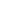 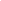 SUPERVISOR(A)Nome: _______________________________________________________________________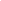 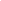 Cargo na Empresa: _____________________________________________________________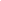 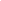 Setor: ________________________________________________________________________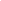 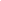 Telefone: ____________________	Ramal: __________________________________________Ferramenta(s)/tecnologia(s) usada(s) para desenvolvimento das atividades em home-office enquanto perdurar a pandemia de Covid-19:____________________________________________________________________________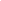 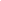 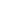 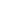 Data ____ / ____ / ____	________________________Assinatura/CarimboNo da matrícula:No da matrícula:No da matrícula:No da matrícula:No da matrícula:RG no:RG no:RG no:CPF:CPF:Email:Email:Email:Semestre:Semestre:Semestre:Semestre:Semestre:Semestre:Semestre:Semestre:Endereço:Endereço:Endereço:Endereço:Bairro:Bairro:CEP:CEP:CEP:Telefone:Telefone:Cidade:Cidade:EMPRESAEMPRESAEMPRESAEMPRESAEMPRESAEMPRESAEMPRESAEMPRESANome:Nome:Endereço:Endereço:Endereço:Endereço:Bairro:Bairro:CEP:CEP:CEP:Telefone:Telefone:Cidade:Cidade:Site:E-mail:SUPERVISOR(A)SUPERVISOR(A)SUPERVISOR(A)SUPERVISOR(A)SUPERVISOR(A)SUPERVISOR(A)SUPERVISOR(A)SUPERVISOR(A)Nome:Nome:Endereço:Endereço:Endereço:Endereço:Cidade:Bairro:Bairro:CEP:CEP:CEP:Telefone:Telefone:PROFESSOR(A) ORIENTADOR(A)PROFESSOR(A) ORIENTADOR(A)PROFESSOR(A) ORIENTADOR(A)PROFESSOR(A) ORIENTADOR(A)PROFESSOR(A) ORIENTADOR(A)PROFESSOR(A) ORIENTADOR(A)PROFESSOR(A) ORIENTADOR(A)PROFESSOR(A) ORIENTADOR(A)PROFESSOR(A) ORIENTADOR(A)PROFESSOR(A) ORIENTADOR(A)PROFESSOR(A) ORIENTADOR(A)PROFESSOR(A) ORIENTADOR(A)PROFESSOR(A) ORIENTADOR(A)PROFESSOR(A) ORIENTADOR(A)PROFESSOR(A) ORIENTADOR(A)PROFESSOR(A) ORIENTADOR(A)PROFESSOR(A) ORIENTADOR(A)PROFESSOR(A) ORIENTADOR(A)Nome:Nome:Matr. SIAPE:Matr. SIAPE:Matr. SIAPE:Matr. SIAPE:Matr. SIAPE:Endereço:Endereço:Endereço:Endereço:Cidade:Bairro:Bairro:CEP:CEP:CEP:Telefone:Telefone:ESTÁGIOESTÁGIOESTÁGIOESTÁGIOESTÁGIOESTÁGIOESTÁGIOESTÁGIOÁrea de Atuação:Área de Atuação:Área de Atuação:Área de Atuação:Área de Atuação:Área de Atuação:Datas: Início  ___ / ___ / ___Datas: Início  ___ / ___ / ___Datas: Início  ___ / ___ / ___Datas: Início  ___ / ___ / ___Datas: Início  ___ / ___ / ___Datas: Início  ___ / ___ / ___Datas: Início  ___ / ___ / ___Datas: Início  ___ / ___ / ___Término  ___ / ___ / ___    Horário de Trabalho:Término  ___ / ___ / ___    Horário de Trabalho:Término  ___ / ___ / ___    Horário de Trabalho:Término  ___ / ___ / ___    Horário de Trabalho:Término  ___ / ___ / ___    Horário de Trabalho:Término  ___ / ___ / ___    Horário de Trabalho:Término  ___ / ___ / ___    Horário de Trabalho:Término  ___ / ___ / ___    Horário de Trabalho:Término  ___ / ___ / ___    Horário de Trabalho:Término  ___ / ___ / ___    Horário de Trabalho:Término  ___ / ___ / ___    Horário de Trabalho:Término  ___ / ___ / ___    Horário de Trabalho:Término  ___ / ___ / ___    Horário de Trabalho:Término  ___ / ___ / ___    Horário de Trabalho:Término  ___ / ___ / ___    Horário de Trabalho:Término  ___ / ___ / ___    Horário de Trabalho:Término  ___ / ___ / ___    Horário de Trabalho:Término  ___ / ___ / ___    Horário de Trabalho:Carga Horária: DiáriaCarga Horária: DiáriaCarga Horária: DiáriaCarga Horária: DiáriaCarga Horária: DiáriaCarga Horária: DiáriaCarga Horária: DiáriaTotalTotalTotal    APRESENTAÇÃO    APRESENTAÇÃO    APRESENTAÇÃO    APRESENTAÇÃO    APRESENTAÇÃO    APRESENTAÇÃO    APRESENTAÇÃO    APRESENTAÇÃOAPRECIAÇÃOAPRECIAÇÃOAPRECIAÇÃOAPRECIAÇÃOAPRECIAÇÃOAPRECIAÇÃOAPRECIAÇÃOAPROVAÇÃOAPROVAÇÃOAPROVAÇÃOAPROVAÇÃOAPROVAÇÃOAPROVAÇÃO____ / ____ / ________ / ____ / ________ / ____ / ________ / ____ / ________ / ____ / ________ / ____ / ________ / ____ / ________ / ____ / ________ / ____ / ________ / ____ / ________ / ____ / ________ / ____ / ________ / ____ / ________ / ____ / ________ / ____ / ________ / ____ / ________ / ____ / ________ / ____ / ________ / ____ / ________ / ____ / ________ / ____ / ____DataDataDataDataDataDataDataDataDataDataDataDataData________________________________________________________________________________________________________________________________________________________________________________________________________________________________________________________________________________________________________________________________________________________________________________________________________________________________________________________________________________________________________________________________________________________________________Estagiário (a)Estagiário (a)Estagiário (a)Estagiário (a)Estagiário (a)Estagiário (a)Professor(a) Orientador(a)Professor(a) Orientador(a)Professor(a) Orientador(a)Professor(a) Orientador(a)Professor(a) Orientador(a)Professor(a) Orientador(a)Professor(a) Orientador(a)Professor(a) Orientador(a)Supervisor(a) de EstágioSupervisor(a) de EstágioSupervisor(a) de EstágioSupervisor(a) de EstágioSupervisor(a) de EstágioSupervisor(a) de EstágioSupervisor(a) de EstágioTarefas que poderão ser atribuídas ao estagiárioCarga HoráriaTOTAL